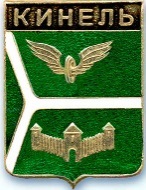 ДУМА ГОРОДСКОГО ОКРУГА КИНЕЛЬСАМАРСКОЙ ОБЛАСТИ. Кинель ул.Мира, 42а                                             тел. 2-19-60, 2-18-80« 28 »  марта  2024 г.                                                                                   №  335   РЕШЕНИЕОб утверждении  Положения «О порядке принятия лицом, замещающим муниципальную должность в городском округе Кинель Самарской области и осуществляющим свои полномочия на постоянной основе, почетных и специальных званий, наград и иных знаков отличия (за исключением научных и спортивных) иностранных государств, международных организаций, политических партий, иных общественных объединений и других организаций»В соответствии с пунктом 8 части 3 статьи 12.1 Федерального закона от 25 декабря 2008 года № 273-ФЗ «О противодействии коррупции», руководствуясь Уставом городского округа Кинель, Дума городского округа Кинель Самарской областиРЕШИЛА:Утвердить Положение «О порядке принятия лицом, замещающим муниципальную должность в городском округе Кинель и осуществляющим свои полномочия на постоянной основе, почетных и специальных званий, наград и иных знаков отличия (за исключением научных и спортивных) иностранных государств, международных организаций, политических партий, иных общественных объединений и других организаций» (приложение).Официально опубликовать настоящее решение.Контроль за исполнением Решения возложить на постоянную комиссию Думы городского округа Кинель Самарской области по вопросам местного самоуправления Думы городского округа Кинель (Шемшур В.А.).Председатель Думы городского округаКинель Самарской области                                                         А.А.СанинГлава городского округа КинельСамарской области                                                                     А.А. ПрокудинПриложение к Решению Думы  городского округа Кинельот «28»  марта  2024 года № 335ПОЛОЖЕНИЕ О порядке принятия лицом, замещающим муниципальную должность в городском округе Кинель Самарской области и осуществляющим свои полномочия на постоянной основе, почетных и специальных званий, наград и иных знаков отличия (за исключением научных и спортивных) иностранных государств, международных организаций, политических партий, иных общественных объединений и других организаций1. Настоящее Положение разработано в соответствии с пунктом 8 части 3 статьи 12.1 Федерального закона от 25 декабря 2008 года N 273-ФЗ «О противодействии коррупции» и устанавливает порядок принятия лицом, замещающиммуниципальную должность в городском округе Кинель Самарской области и осуществляющим свои полномочия на постоянной основе, почетных и специальных званий, наград и иных знаков отличия (кроме научных и спортивных) иностранных государств, международных организаций, политических партий, иных общественных объединений и других организаций (далее также – звания, награды).Действие настоящего Положения распространяется на Главу городского округа Кинель Самарской области и председателя Контрольно-счетной палаты городского округа Кинель Самарской области (далее – лицо, замещающее муниципальную должность).2. Лицо, замещающее муниципальную должность, получившее звание, награду либо уведомленное иностранным государством, международной организацией, политической партией, иным общественным объединением или другой организацией о предстоящем их получении, в течение 3 (трех) рабочих дней представляет в письменном виде в Думу городского округа Кинель Самарской области ходатайство о разрешении принять почетное или специальное звание, награду или иной знак отличия иностранного государства, международной организации, политической партии, иного общественного объединения или другой организации (далее – ходатайство), составленное по форме согласно Приложению к настоящему Положению.3. Регистрация поступившего в Думу городского округа ходатайства осуществляется аппаратом Думы городского округа Кинель Самарской области в журнале регистрации.Поступившее ходатайство направляется Председателем Думы городского округа Кинель Самарской области в постоянную мандатную и по вопросам депутатской этики комиссию Думы городского округа Кинель Самарской области (далее – комиссия Думы) в течение 3 (трех) рабочих дней со дня его поступления в Думу городского округа Кинель для его рассмотрения и принятия решения.4. Лицо, замещающее муниципальную должность, отказавшееся от звания, награды, в течение 3 (трех) рабочих дней представляет в Думу городского округа Кинель письменное уведомление об этом, составленное в произвольной форме.5. Лицо, замещающее муниципальную должность, получившее звание, награду до принятия комиссией Думы решения по результатам рассмотрения ходатайства, передает по акту приема-передачи в Думу оригиналы документов к званию, награду и оригиналы документов к ней на ответственное хранение в течение 3 (трех) рабочих дней со дня их получения.6. В случае если во время служебной командировки лицо, замещающее муниципальную должность, получило звание, награду или отказалось от них, срок представления ходатайства либо уведомления исчисляется со дня его возвращения из служебной командировки.7. В случае если лицо, замещающее муниципальную должность, по не зависящей от него причине не может представить ходатайство либо уведомление, передать оригиналы документов к званию, награду и оригиналы документов к ней в сроки, указанные в пунктах 2, 4, 5 настоящего Положения, оно обязано представить данные документы не позднее следующего рабочего дня после устранения такой причины.8. Комиссия Думы при рассмотрении ходатайства:1) проводит беседу с лицом, замещающим муниципальную должность, получает от него пояснения по представленным материалам;2) изучает представленные лицом, замещающим муниципальную должность, дополнительные материалы или сведения (при наличии).9. Лицо, замещающее муниципальную должность, вправе:1) присутствовать на заседании комиссии Думы при рассмотрении ходатайства:2) давать пояснения в письменной или устной форме;3) представлять дополнительные материалы и давать по ним пояснения в письменной или устной форме.Пояснения и дополнительные материалы или сведения, представленные лицом, замещающим муниципальную должность, приобщаются к материалам заседания комиссии Думы.10. Ходатайство подлежит рассмотрению комиссией Думы в срок не позднее 30 (тридцати) дней со дня поступления его в комиссию Думы. Комиссия Думы уведомляет в письменной форме лицо, замещающее муниципальную должность, о дате, времени и месте рассмотрении поступившего ходатайства.11. При удовлетворении комиссией Думы ходатайства Председатель Думы городского округа Кинель в течение 5 (пяти) рабочих дней в письменной форме информирует лицо, замещающее муниципальную должность, представившее ходатайство, о принятом решении и передает ему оригиналы документов к званию, награду и оригиналы документов к ней.12. В случае отказа комиссии Думы в удовлетворении ходатайства Председатель Думы городского округа Кинель в течение 5 (пяти) рабочих дней в письменном формеинформирует лицо, замещающее муниципальную должность, представившее ходатайство, о принятом решении и направляет оригиналы документов к званию, награду и оригиналы документов к ней в соответствующий орган иностранного государства, международную организацию, политическую партию, иное общественное объединение или другую организацию.Приложениек Положению «О порядке принятиялицом, замещающим муниципальнуюдолжность в городском округе Кинельи осуществляющим свои полномочияна постоянной основе, почетных испециальных званий, наград и иных знаков отличия (за исключением научных и спортивных) иностранных государств,международных организаций,политических партий, иных общественных объединений и других организаций»в Думу городского округа Кинельот ___________________________________________________________(Ф.И.О., замещаемая должность)Ходатайствоо разрешении принять почетное или специальное звание,награду или иной знак отличия иностранного государства,международной организации,политической партии, иногообщественного объединения или другой организацииПрошу разрешить мне принять __________________________________________________________________(наименование почетного или специальногозвания,__________________________________________________________________награды или иного знака отличия)__________________________________________________________________(за какие заслуги присвоено и кем, за какие заслуги награжден(а) и кем)__________________________________________________________________(дата и место вручения документов к почетному или__________________________________________________________________.специальному званию, награды или иного знака отличия)Документы к почетному или специальному званию, награда и документы к ней,знак отличия и документы к нему (нужное подчеркнуть)__________________________________________________________________(наименование почетного или специального звания, награды или иного знака отличия)__________________________________________________________________(наименование документов к почетному или специальному званию, награде или иному знаку отличия)сданы в Думу городского округа Кинель по акту приема-передачи N _____ от «__» ____________ 20__г.«__» _______ 20__г.      ______________ __________________________  (подпись)                (расшифровка подписи)